METODIKA PRÁCE S KNIHOU„INSPEKTOR HOPKINS ZASAHUJE“Metodika je zpracována v rámci projektu MAP II rozvoje vzdělávání v území ORP Ostrov, č. proj. CZ.02.3.68/0.0/0.0/17_047/0009114,                                                   implementační aktivita 4.7 – Podpora čtenářské gramotnosti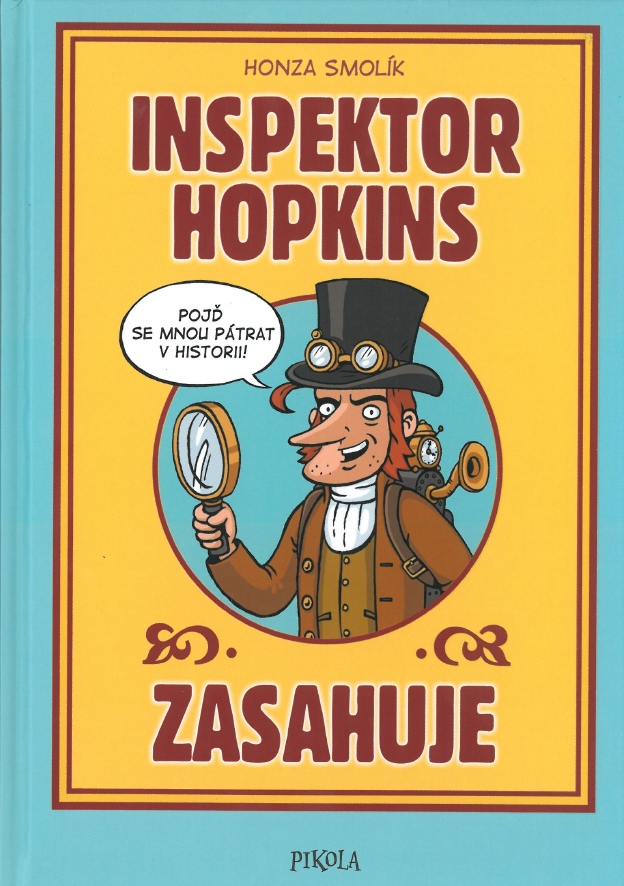 Zpracovala: Mgr. Hana Dlouhá, ZŠ Pernink1. ÚvodMetodika práce s knihou je vytvořena pro potřeby projektu MAP II rozvoje vzdělávání v území ORP Ostrov v rámci implementační aktivity 4.7 – Podpora čtenářské gramotnosti. Aktivita má podpořit čtenářskou gramotnost formou vlastního čtenářského prožitku, ověření získaných informací formou krátkého testu či společné diskuze nad přečteným obsahem. Metodika obsahuje doporučený návod, jak pracovat s knihou, s žáky, doporučený čas ke čtení dílčích kapitol, návrhy pracovních listů. Vše je možné upravit si dle potřeby školy a pedagoga, složení a množství žáků. 2. AnotaceKniha je propojením komiksu a řešení  detektivních úkolů z rozličných období historie – od nejstarší doby až po ty novější. Čtenáři se seznámí s různými obdobími dějin, událostmi, významnými osobnostmi a prostřednictvím úkolů vyzkouší svůj postřeh, pobaví se a zároveň se dozví něco nového.Hlavní postavou knihy je inspektor Hopkins a Tajná společnost hlídačů historie, který s pomocí svého chronoportu zajišťuje, aby historie nebyla pozměněna.3. Práce s knihouKniha není uceleným příběhem. Čtenář si může knihu prolistovat a vybrat si, co ho zajímá, které úkoly chce plnit. Tím je kniha přístupná pro všechny čtenáře – zdatnější i méně zdatné. Úkoly a poznatky z historie si čtenáři ověří v krátkém samostatném příběhu nebo pomocí komiksu, který není nijak náročný. Knihu je možné odložit a zase se k ní vrátit.Čtenář může strávit libovolný čas nad knihou a to podle zájmu, může číst pouze komiksy a pak se vrátit k samostatným příběhům s rozličnými úkoly nebo zvolit obrácený postup, vybrat si určité období, o které se zajímá – využít internetu, knih a dozvědět se ještě něco víc.4. Práce s žákyKniha je určena pro žáky 4. a 5. ročníku a zdatné třeťáky.Zadání úkolu – forma – prolistuj, přečti, vyber si.Zpětná vazba – formou diskuse mezi žáky, mezi žáky a učitelem, které období čtenáře nejvíc zaujalo, který úkol, komiks, co se mu líbilo, který úkol byl lehčí, těžší, co bych jako čtenář doporučil ostatním.5. Pracovní listy, otázky, úkolyK jednotlivým příběhům jsou zpracovány pracovní listy již v knize, obsahují úkoly, které je nutné splnit k úspěšnému vyřešení úkolu.Pracovní list k celkovému obsahu knihy  - viz příloha, pracovní list je možné upravit podle věku a zdatnosti čtenářů, rozložit je na dílčí úkoly.Po té, co si děti naší školy knihu přečetly, přidaly svoje úkoly pro ostatní kamarády.Vyhodnocení pracovních listů: úkoly byly pro děti přijatelné, nedělalo jim problém úkoly vyřešit. Pokud jde  o oblíbenost příběhů – každému se líbilo něco jiného. Při výběru v otázce máš raději hádanky nebo komiksy, vyhrály hádanky – preferovalo je 75 % dětí. Proč? – mám ráda hádání, můžu si luštit, musím u nich přemýšlet, bádá se u nich.6. ZávěrKnihy tohoto tipu jsou u našich dětí velmi oblíbené  - zejména „Komisař Vrťapka“ – několik dílů. Využíváme je při hodinách čtení, v čtenářském kroužku, děti si knihu rády vezmou i o přestávce, některé si je opatřily domů. Proto je dobré, že vznikl i podobný tip knihy, který zpracovává témata z historie.Výhodou knihy jsou jednotlivé příběhy, úkoly – možno řešit najednou, samostatně, vybrat si úkol těžší, lehčí, pracovat samostatně, ve dvojici, ve skupině – tím je možné zaměstnat i slabší žáky, kteří také mohou zažít úspěch z vyřešení úkolu, popřípadě tak řešit i problém většího množství dětí ve třídě, než je knih. Komiksy je možné číst, dramatizovat, vytvořit obrázkový příběh, doplnit si informace na internetu, vypracovat svůj vlastní příběh se zadáním úkolů.7. PoznámkyPRACOVNÍ  LIST1.Které významné osobnosti naší historie jsi při čtení objevil(a)?_______________________________________________________________________________________________________________________________________________________________________________________________________________2.Přiřaď osobnost:Lékař   -   ____________________________Král     -   _____________________________Vynálezce - ___________________________Malíř - _______________________________3.K čemu slouží chronoport?_____________________________________________________________________4.Utvoř dvojice:Božek                                  oblouková lampaFleming                               bleskosvodDiviš                                     automobilBell                                       penicilin                       Křižík                                    telefon    5.Který příběh se ti líbil nejvíc?__________________________________________________________________________________________________________________________________________6.Máš raději hádanky nebo komiksy, proč?__________________________________________________________________________________________________________________________________________ÚKOLY OD DĚTÍ PRO DĚTIJak se jmenuje inspektor? _________________________________________Inspektor má cilindr nebo slamák? __________________________________Kdo napsal tuto knihu? ___________________________________________Kolik jsi vyluštil příběhů? __________________________________________Jak se ti kniha líbila, oznámkuj jako ve škole? __________________________Která postava se ti líbila nejvíc? _____________________________________O čem byl poslední příběh? ________________________________________Jaká tajenka ti vyšla v prvním příběhu? _______________________________Kdo chtěl zabít Rudolfa na str.41? ___________________________________Kde jsi našel kompas na str.13? _____________________________________Kdo vynalezl světelnou kouli? ______________________________________Byl/a v nějakém z příběhů (napiš ANO     NE ):Pravěk  ___________________Hnízdo ___________________Brýle    ___________________Socha  ___________________Zvířata ___________________Pravěk ___________________Nakresli obrázek k 1.příběhu: